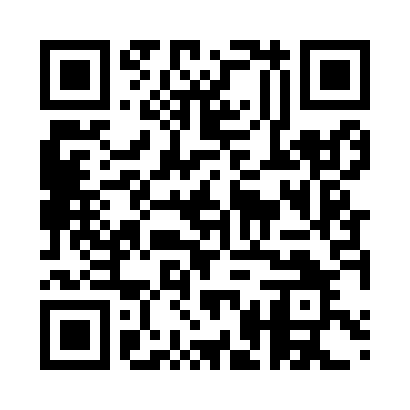 Prayer times for Gyovren, BulgariaWed 1 May 2024 - Fri 31 May 2024High Latitude Method: Angle Based RulePrayer Calculation Method: Muslim World LeagueAsar Calculation Method: HanafiPrayer times provided by https://www.salahtimes.comDateDayFajrSunriseDhuhrAsrMaghribIsha1Wed4:336:201:206:178:2110:012Thu4:316:191:206:178:2210:033Fri4:296:171:206:188:2310:044Sat4:286:161:206:188:2410:065Sun4:266:151:206:198:2510:076Mon4:246:141:206:208:2610:097Tue4:226:121:206:208:2710:118Wed4:216:111:206:218:2810:129Thu4:196:101:206:218:2910:1410Fri4:176:091:196:228:3010:1511Sat4:156:081:196:238:3110:1712Sun4:146:071:196:238:3210:1813Mon4:126:061:196:248:3310:2014Tue4:116:051:196:248:3410:2115Wed4:096:041:196:258:3510:2316Thu4:076:031:196:258:3610:2417Fri4:066:021:206:268:3710:2618Sat4:046:011:206:278:3810:2719Sun4:036:001:206:278:3910:2920Mon4:025:591:206:288:4010:3021Tue4:005:591:206:288:4110:3222Wed3:595:581:206:298:4210:3323Thu3:575:571:206:298:4310:3524Fri3:565:561:206:308:4410:3625Sat3:555:561:206:308:4510:3726Sun3:545:551:206:318:4610:3927Mon3:535:541:206:318:4710:4028Tue3:515:541:206:328:4710:4129Wed3:505:531:216:328:4810:4330Thu3:495:531:216:338:4910:4431Fri3:485:521:216:338:5010:45